Bitte beachten Sie: Angaben, die Sie im Lebenslauf zum beruflichen Werdegang sowie zu bestehenden schulischen oder akademischen Qualifikationen machen, sind durch entsprechende Zeugnisse oder Bestätigungen zu belegen.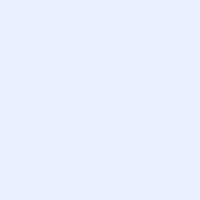 Ort, Datum	Unterschrift	(Bitte unterschreiben, einfügen Ihrer Unterschrift als Grafikdatei.)Die Zulassung erfolgt vorbehaltlich der Einreichung aller geforderten, zulassungs-relevanten Unterlagen. CHECKLISTE: (bitte ankreuzen wenn beigefügt) Digitales Foto (jpg, max. 1MB an florenzky@vwa-bs.de) Kopie Zeugnis des höchsten Schulabschlusses Kopie Abschlusszeugnis der Berufsschule und Zeugnis der Kammer
 Bei vorhandenem Hochschulabschluss: Kopie Zeugnis und Urkunde
 Bei abgebrochenem Hochschulstudium: Exmatrikulations- und Unbedenklichkeits-    bescheinigung Nachweise über bisherige Berufspraxis (laut Ihrem Lebenslauf) Aktuelle Bescheinigung Ihres Arbeitgebers mit Angabe Ihrer Position,    einer kurzen Auflistung Ihrer Aufgaben und Beginn sowie Dauer Ihres Arbeitsverhältnisses  ggf. amtliche Übersetzungen ggf. Anerkennungsbescheide ggf. GewerbescheinZulassung zum Projekt-Kompetenz-Studium Bachelor of Arts in Business AdministrationKranken-, Sozialversicherung, Berufsgenossenschaft:Schul- und Berufsausbildung (höchste)/Hochschulreife und Berufspraxis:Ersteinschreibung in Deutschland:Hochschulabschluss (höchster):	Das Berliner Hochschulgesetz und die Studierendenverordnung bestimmen, dass personenbezogene Daten erhoben werden dürfen, wenn ihre Kenntnis zum Hochschulzugang, zum Studium, zum Studienverlauf und zu den Prüfungen erforderlich ist. Die Daten werden für diese Verwaltungszwecke erhoben, elektronisch gespeichert, genutzt und verarbeitet. Eine Weitergabe von Daten an Dritte außerhalb der Steinbeis-Hochschule erfolgt nur im Rahmen der gesetzlichen Pflichten. Die personenbezogenen Daten werden an SHB-Lehr- und Betreuungskräfte weitergegeben. Sie werden im Übrigen für Zwecke der Statistik verwendet, jedoch nur in anonymisierter Form veröffentlicht, es sei denn, der Teilnehmende gestattet seine Nennung ausdrücklich. Ich stimme bis auf Widerruf zu, dass die Steinbeis-Hochschule Berlin mich postalisch oder per E-Mail kontaktiert, bzw. mir Informationen, Unterlagen, sowie Werbung des Steinbeis-Verbunds zusenden kann. Die Bearbeitung der Anmeldung ist nur aufgrund vollständiger und wahrheitsgemäßer Angaben möglich.Die Zulassung erfolgt vorbehaltlich der Einreichung aller geforderten, zulassungsrelevanten Unterlagen. Kopien folgender Dokumente (Anlage): Zeugnisse (Schule+Ausbildung/+Hochschulreife), Hochschulabschlüsse (Urkunde+Zeugnis), Arbeitsnachweise, ggf. Promotionsurkunde, amtliche Übersetzungen, Anerkennungsbescheide.Von der Hochschule auszufüllen:Projekt:Anerkannte Vorleistungen (inkl. CP)Name, VornameLiebe/r Studieninteressent/in,im Folgenden soll es darum gehen, dass Sie eine Selbsteinschätzung Ihrer Kompetenzen vornehmen. Sofern Sie den Studiengang B.A. Management belegen werden, soll das dabei entstandene Kompetenzprofil, während Ihres Studiums Ihre Kompetenzentwicklung begleiten. Eben diese Kompetenzen werden im Studienverlauf mehrfach erhoben, um darüber Ihre Entwicklung noch besser begleiten und fördern zu können.Im Vorfeld Ihrer Einschätzung soll Ihnen die Tabelle einen Überblick über die verschiedenen Kompetenzen ermöglichen.Bitte lesen Sie sich die Ausführungen in Ruhe durch und nehmen Sie dann Ihre individuelle Einschätzung vor.Auf der folgenden Seite finden Sie einen Fragenkatalog, welchen Sie mit Blick auf Ihr angestrebtes Ziel des Studiums zum B.A. Management ausfüllen sollen. Bitte nehmen Sie dabei eine Beurteilung Ihrer Kompetenzen bezogen auf den gegenwärtigen Zeitpunkt vor.Der Bewertungsmaßstab für Ihre Angaben lautet:1= sehr gut; 2=gut; 3=befriedigend; 4=ausreichend; 5=nicht vorhandenBewerbungsunterlagen für Berufstätige	Bachelor of Arts, Schwerpunkt General Management	bachelor of arts, Schwerpunkt Digital Leadership	bachelor of arts, Schwerpunkt wirtschaftspsychologiePersönliche AngabenGeschlechtNamemännlich 	weiblich 	divers AdresseTelefon / FestnetzHandyE-MailNationalitätGeburtsdatum und -ortSchulabschlussPraktikums- und ArbeitserfahrungBerufserfahrungAusbildungPraktikumSchul- und WeiterbildungBerufskollegRealschule/Gymnasium	GrundschuleSonstige FertigkeitenFührerscheinHobbysFremdsprachenEnglischDeutschFranzösischSoftwareerfahrungOffice SoftwareBewerbungsfragenWarum möchten Sie ein berufsbegleitendes Studium absolvieren?Welcher Themenbereich der Betriebswirtschaft interessiert Sie besonders?Beschreiben Sie bitte kurz Ihre derzeitige Position und das damit verbundene Tätigkeitsfeld im beruflichen Alltag:Wie stellen Sie sich Ihren beruflichen Alltag während und nach dem Studium vor?Nennen Sie Ihre Stärken!Nennen Sie Ihre Schwächen!Weitere Informationen, die Sie gerne über sich mitteilen wollen?Wie wurden Sie auf unser Bachelor-Studienangebot aufmerksam?2452-______________________________________ 	BPRAX-Zulassung:  	SIMT-Zulassung:  Nachname (Geburtsname), VornameNachname (Geburtsname), VornameGeburtsdatum, Geburtsort, Landeskennzeichen Bundesland/StaatGeburtsdatum, Geburtsort, Landeskennzeichen Bundesland/StaatStaatsangehörigkeitWeiblich 	(    )Männlich	(    )GeschlechtWeiblich 	(    )Männlich	(    )GeschlechtAdresse: eMailPrivatadresse: Straße HausnummerPrivatadresse: Straße HausnummerPrivatadresse: Landeskennzeichen Postleitzahl OrtPrivatadresse: Landeskennzeichen Postleitzahl OrtKrankenkasseVersicherungsnummerSozialversicherungsnummerBerufsgenossenschaftTyp Schule + Typ Berufsausbildung/Typ HochschulreifeLandeskennzeichen Bundesland/Staat	Note:Höchster Abschluss 	Datum:Praxisjahre: An die Ausbildung anschließend (anerkannt, Nachweis für Bachelor)Universität/Hochschule/BerufsakademieSemester in Deutschland (einschl. Praxis):Datum der Ersteinschreibung:davon Urlaubssemester:	Praxissemester:Universität/Hochschule/Berufsakademie / Bundesland/Staat			Note:		Weitere akademische Grade:	Datum:Studiengang, VertiefungStudiengang, Vertiefung	Note:Akademischer Grade:	Datum:Credit Points (gesamt):Praxisjahre:Nach Hochschulabschluss (anerkannt, Nachweis, wenn gefordert)Ort, DatumUnterschrift StudentProjektgeber Name: Unternehmen/Organisation, AbteilungProjekttitelProjektgeber Adresse: Straße HausnummerProjektgeber Adresse: Landeskennzeichen Postleitzahl OrtTyp VorleistungFächer lt. SPO (Bezeichnung, Tag, Leistungsnachweis, Credit Points)Verbleibende Studiendauer/MonateEignung:Zulassung zum:Datum, Nachname, Vorname Prüfer 1Datum, Nachname, Vorname Prüfer 2Ort, Datum: 				Unterschrift STI-Direktor: 			FachkompetenzMethodenkompetenzUnter den Begriff Fachkompetenz fallen Fachkenntnisse und -methoden sowie deren Anwendung (kognitive und funktionale Kompetenzdimension), die zur Bewältigung fachspezifischer Aufgaben erforderlich sind.Die Fachkenntnisse sollten dem aktuellen Stand der Forschung entsprechen und setzen sich aus zwei Teilbereichen zusammen:Grund- und Spezialwissen aus dem jeweiligen Fachgebiet und den zugehörigen Wissenschaftsdisziplinen;Allgemeinbildung, die es ermöglicht, das eigene Fachgebiet in einen breiteren wissenschaftlichen und gesellschaftlichen Kontext einzubetten. Zur Wissensvertiefung sind darüber hinaus eine reflektierte Kenntnis und ein Verständnis der wichtigsten Theorien, Prinzipien und Methoden des Fachs erforderlich.Im Gegensatz zur Fachkompetenz werden unter der allgemeinen Methodenkompetenz vom Fach unabhängig einsetzbare Kenntnisse, Fähigkeiten und Fertigkeiten verstanden, die es ermöglichen, neue und komplexe Aufgaben und Probleme selbstständig und flexibel zu bewältigen. Diese sind Voraussetzung für die Auswahl, Planung und Umsetzung sinnvoller Lösungsstrategien.Unter allgemeiner Methodenkompetenz werden im Einzelnen z. B. Problemlösefähigkeit, Transferfähigkeit, abstraktes und vernetztes Denken sowie Analysefähigkeit verstanden.Auch der sichere Umgang mit dem Computer und Fremdsprachenkenntnisse können unter dem Stichwort Methodenkompetenz angesiedelt werden.SozialkompetenzSelbstkompetenzAls Sozialkompetenz werden Kenntnisse, Fähigkeiten und Fertigkeiten in Bezug auf Kommunikation, Kooperation und Konflikte bezeichnet. Sie befähigen den Menschen, in Beziehungen zu Mitmenschen der Situation angemessen zu handeln sowie individuelle und gemeinsame Ziele zu realisieren:Im Sinne einer kommunikativen Kompetenz sollen (fachbezogene) Positionen und Problemlösungen rezipiert, formuliert und argumentativ verteidigt werden können, um den Austausch mit Fachvertretern und Laien zu gewährleisten. Dazu gehören z.B. Moderations- und Präsentationsfähigkeiten.Kooperationsfertigkeiten umfassen die Kenntnis und Beherrschung diverser Methoden für das Management von Zusammenarbeit in Gruppen. Dazu zählen u. a. das Verständnis von Organisationsstrukturen, Rollenflexibilität, das Steuern und die Unterstützung von Gruppenentwicklungen sowie die Formulierung und Umsetzung kollektiver Strategien.Konfliktfähigkeit meint sowohl Verständnis für Funktion und Sinn von Konflikten zu entwickeln als auch Konflikte erkennen und konstruktiv bewältigen zu können.Unter	Selbstkompetenz	werden zusammengefasst die Fähigkeit und Bereitschaft sich selbst zu entwickeln und eigene Begabung, Motivation und Leistungsbereitschaft zu entfalten sowie die Entwicklung von spezifischen Einstellungen und einer individuellen Persönlichkeit. Wichtige Aspekte der Selbstkompetenz sind z. B.:Selbstmanagement, d.h. beispielsweise die Fähigkeit, mit Stress umgehen zu können und sich selbst zu motivieren sowie das Setzen und Realisieren persönlicher Ziele.Die Entwicklung eines ethischen Bewusstseins und	individueller	Werthaltungen (Einstellungen) in Bezug auf Mitmenschen, Dinge oder Ziele.Ein Bewusstsein für die eigene Identität zu entwickeln und sich in gesellschaftliche und soziale Rahmenbedingungen einzuordnen. Dazu zählt z. B. ein Verständnis für die eigene Rolle und die Gestaltung des eigenen Lebens im Spannungsfeld von Beruf und Freizeit zu gewinnen (Stichwort work-life-balance).Stellungnahme zur KompetenzentwicklungStellungnahme zur Kompetenzentwicklung12345FachkompetenzFachkompetenzFachkompetenzFachkompetenzFachkompetenzFachkompetenzFachkompetenzAllgemeinwissenGrundwissen über die WissenschaftsdisziplinSpezialwissen über die WissenschaftsdisziplinMethodenkompetenzMethodenkompetenzMethodenkompetenzMethodenkompetenzMethodenkompetenzMethodenkompetenzMethodenkompetenzProblemlösefähigkeitLösungsorientierungAbstraktes und vernetztes DenkenSozialkompetenzSozialkompetenzSozialkompetenzSozialkompetenzSozialkompetenzSozialkompetenzSozialkompetenzTeamfähigkeitKonfliktfähigkeitModerations- und PräsentationsfähigkeitSelbstkompetenzSelbstkompetenzSelbstkompetenzSelbstkompetenzSelbstkompetenzSelbstkompetenzSelbstkompetenzSelbstmanagementSelbstreflexionsfähigkeitBelastbarkeit